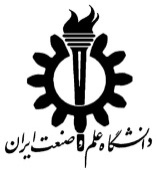 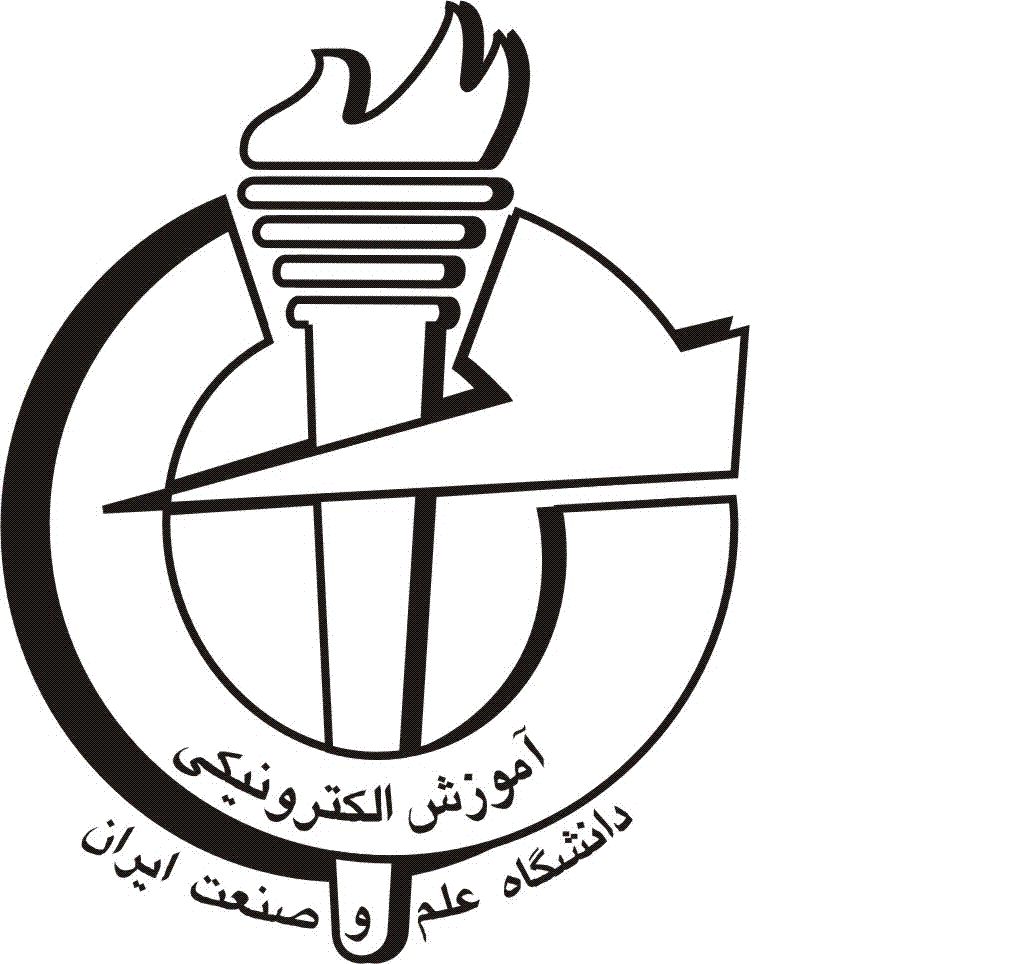    تحصیلات تکمیلی											شماره:.....................مرکز آموزش الکترونیکی											تاریخ:......................اینجانب  ................................................... دانشجوی مقطع .................................... رشته ............................................................ به شماره دانشجویی................................. به‌دلیل .........................................................................................................................قادر به ادامه تحصیل نیستم / تمایلی به ادامه تحصیل ندارم و انصراف خود را بدین‌وسیله اعلام می‌دارم.										   	             تاریخ: 											امضاء دانشجو:انصراف نامبرده با هماهنگی و اطلاع اینجانب می‌باشد.           نام و نام خانوادگی استاد راهنما و یا مدیر گروه:             تاریخ: 									      	                            امضاء:دانشجوی فوق کارت دانشجویی خود را تحویل داده است / جریمه مفقودی کارت خود را واریز و به پیوست ارائه نموده است.  مراحل ابطال کارت دانشجویی و نیز تمامی تسویه حساب‌های خود را با موفقیت پشت سر گذاشته است.	             تاریخ: 					                                                            امضاء کارشناس آموزشی دانشکده: مراتب فوق مورد تایید است.					    نام و نام خانوادگی معاون آموزشی / مدیر تحصیلات تکمیلی دانشکده:			        	                                                                                                      تاریخ: 		                                  امضاء:تمامی مراحل فوق در سامانه آموزشی گلستان انجام شده و مورد تایید است.           تاریخ: 					                                                 امضاء کارشناس تحصیلات تکمیلی مرکز: با انصراف موافقت می‌گردد؛ در سامانه آموزشی گلستان ثبت گردد.	                                          نام و نام خانوادگی معاون آموزشی و تحصیلات تکمیلی مرکز:           تاریخ: 		                                  امضاء:  رونوشت:معاون محترم فناوری مرکز آموزش الکترونیکی جهت اطلاع و اقدام مقتضیمدیر محترم اجرایی مرکز آموزش الکترونیکی جهت اطلاع و اقدام مقتضیملاحظات:روند نمای فرآیند انصراف در سایت مرکز به آدرس vust.iust.ac.ir موجود می‌باشد.دانشجو می‌بایست درخواست انصراف خود را شخصاً به آموزش دانشکده تسلیم و مراحل تسویه حساب خود را با دانشگاه حداکثر ظرف مدت 48 ساعت تکمیل نماید.لازم به‌ذکر است جهت تسهیل در امر تسویه حساب، شماره‌های تماس بخش‌های مختلف دانشگاه در فرم فعال شده‌ی 522 سامانه آموزشی گلستان موجود می‌باشد.دانشجو می‌بایست پس از تکمیل فرم 522 ( فرم تسویه حساب ) در سامانه آموزشی گلستان، جهت ادامه‌ی فرآیند انصراف به کارشناس آموزشی دانشکده اطلاع رسانی نماید. بازگشت به تحصیل دانشجو حداکثر تا یک ماه پس از تاریخ درخواست امکان پذیر است.